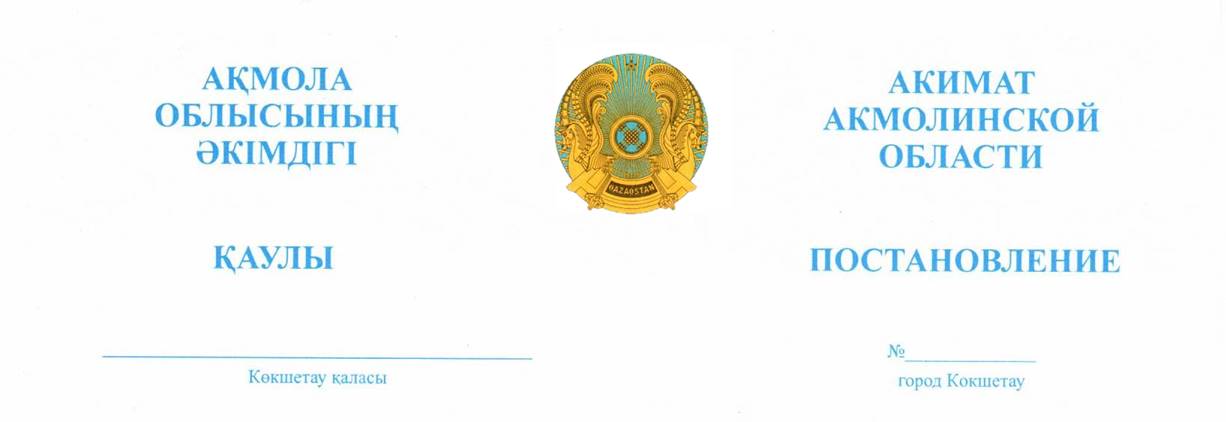 05.12.2023                                                                                          А-12/555О внесении изменений и дополнения в постановление акимата Акмолинской области от 8 февраля 2022 года №А-2/60«Об утверждении государственного образовательного заказа на дошкольное воспитание и обучение, размера родительскойплаты по Акмолинской области»Акимат Акмолинской области ПОСТАНОВЛЯЕТ:1. Внести в постановление акимата Акмолинской области                                «Об утверждении государственного образовательного заказа на дошкольное воспитание и обучение, размера родительской платы по Акмолинской области» от 8 февраля  2022 года №А-2/60  (зарегистрировано в Реестре государственной регистрации нормативных правовых актов под №26811) следующие изменения и дополнение:пункт 1 изложить в новой редакции:«1. Утвердить:1) государственный образовательный заказ на дошкольное воспитание и обучение по Акмолинской области согласно приложению 1 к настоящему постановлению;2) размер родительской платы по Акмолинской области согласно приложению 2 к настоящему постановлению.»;государственный образовательный заказ на дошкольное воспитание и обучение по Акмолинской области, утвержденный указанным постановлением изложить в новой редакции согласно приложению 1 к настоящему постановлению;дополнить приложением 2 к указанному постановлению согласно приложению 2 к настоящему постановлению.2. Действие абзаца шестого пункта 1 распространяется на отношения, возникшие с 1 сентября 2023 года.3. Настоящее постановление вводится в действие по истечении десяти календарных дней после дня его первого официального опубликования.Исполняющий обязанностиакима Акмолинской области              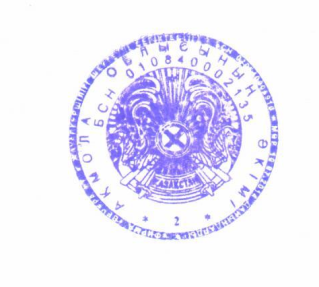    Е. Рамазанов